       			ПРОЕКТ  РЕСПУБЛИКА  ИНГУШЕТИЯ                                  ГIАЛГIАЙ РЕСПУБЛИКА  ГОСУДАРСТВЕННОЕ УПРАВЛЕНИЕ АВТОМОБИЛЬНЫХ ДОРОГ РЕСПУБЛИКИ ИНГУШЕТИЯ(ГУ «ИНГУШАВТОДОР») ПРИКАЗ ______________ 							№____ г. МагасО внесении изменений в положение о порядке оплаты труда ГУ «Ингушавтодор»	        В соответствии с со статьей  136 Трудового Кодекса РФ,                                              п р и к а з ы в а ю:Внести в положение о порядке оплаты труда, государственных гражданских служащих ГУ «Ингушавтодор» (Приложение №1),  утвержденное  распоряжением ГУ «Ингушавтодор» от 29.12.2012 г. № 168,  следующие изменения: Пункт 1.3 читать в следующей редакции:«Предусмотреть сроки ежемесячной выплаты аванса и заработной платы работникам 15-25 и 1-10 соответственно».Приказ от 23.05.2016 г. №34 считать утратившим силу.     Начальник  								Б.А. Хаматханов 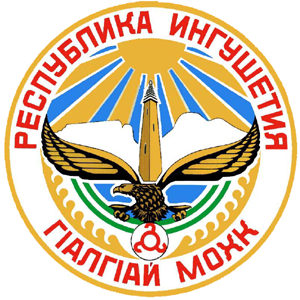 